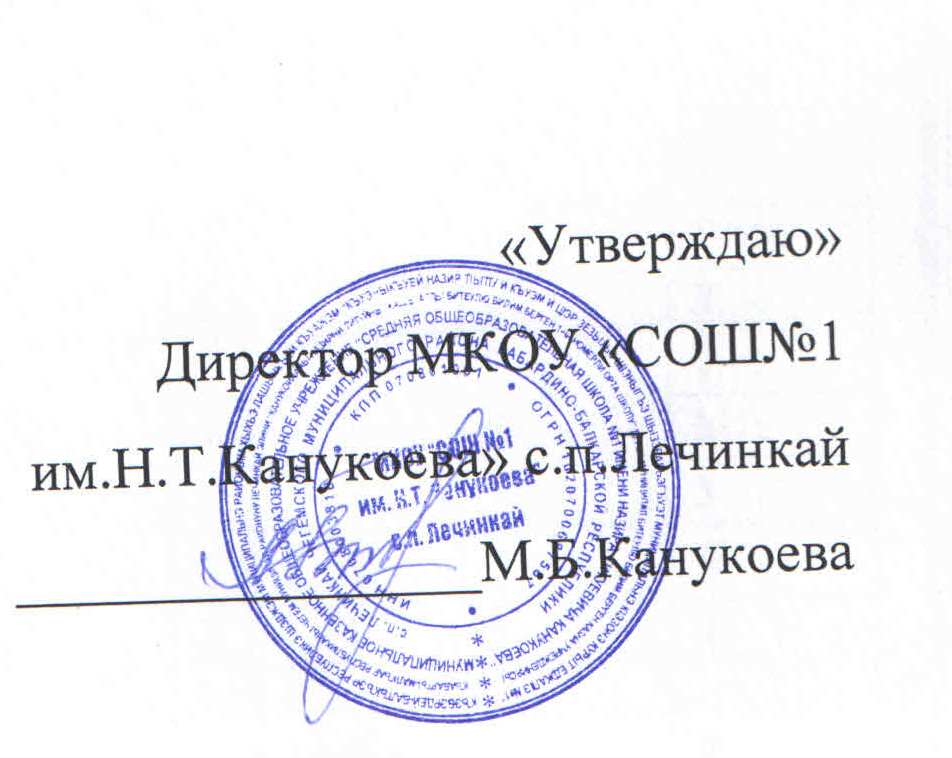 Меню на «_17__» _11__2021г.(школа 7-11 лет)Завтрак Наименование блюдавыходЗавтрак Картофель отварной в молоке150Завтрак Котлета рыбная любительская100Завтрак Компот из смеси из сухофруктов200Завтрак Хлеб пшеничный30Завтрак Хлеб ржаной20Завтрак Конфеты мармелад фруктовый30